Sample Parenting Time PlansSummary of Parenting Time Schedules.  Pick one of these plan or make your own that you initial.  Fill in the hours (such as noon to 4 p.m., or 3 p.m. until 8 p.m.)  The charts below are samples.  The orange color indicates the time the child is with the noncustodial parent.Advantages of Plans 1, 2, and 3:The baby has frequent but short visits  with the noncustodial parentOffers consistency and predictabilityCustodial parent gets a few breaks throughout the weekDisadvantages of Plans 1, 2, and 3:There are 6 exchanges each week, which might be difficult if parents don’t get along.The week may seem a bit “choppy” or broken up. Advantages of Plan 4:Baby has frequent but short visits with the noncustodial parent.Custodial parent has a few breaks throughout the week.There is consistency and predictability.Disadvantages of Plan 4:There are 5-6 exchanges each week, which might be difficult if the parents don’t get alongThe week may seem a bit “choppy” or broken up.Plan No.Description Of Parenting PlanBirth – 24  Mos.24 – 36  Mos.1 Three periods of 3-5 hours spaced throughout each week√2Two periods of 4-6 hours spaced throughout each week√3Two 3-5 hour periods + one 8-hour period spaced during each week√√4Two periods of 3-6 hours and one overnight each week√√Parenting Time:  Plan 1Parenting Time:  Plan 1Parenting Time:  Plan 1Parenting Time:  Plan 1Parenting Time:  Plan 1Parenting Time:  Plan 1Parenting Time:  Plan 1SunMonTueWedThuFriSat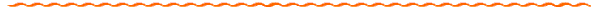 Parenting Time:  Plan 2Parenting Time:  Plan 2Parenting Time:  Plan 2Parenting Time:  Plan 2Parenting Time:  Plan 2Parenting Time:  Plan 2Parenting Time:  Plan 2SunMonTueWedThuFriSatParenting Time:  Plan 3Parenting Time:  Plan 3Parenting Time:  Plan 3Parenting Time:  Plan 3Parenting Time:  Plan 3Parenting Time:  Plan 3Parenting Time:  Plan 3SunMonTueWedThuFriSatParenting Time:  Plan 4Parenting Time:  Plan 4Parenting Time:  Plan 4Parenting Time:  Plan 4Parenting Time:  Plan 4Parenting Time:  Plan 4Parenting Time:  Plan 4 SunMonTueWedThuFriSat